Personlige oplysninger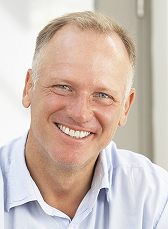 Navn:	Adresse:		Tlf.nr.:	E-mail:	Fødselsdato:	26. maj 1983Kørekort:	A, B, BE, C, CE, D	Krancertifikat + truckcertifikatProfilJeg har siden 2005 arbejdet inden for lager, hvor jeg har haft fingrene nede i alt, hvad der angår lagerdrift og lagerstyring – lige fra plukning og pakning af varer til truckkørsel og lagerstyring. I mine jobs har jeg altid fået ros for min gode ordenssans, min fleksibilitet i forhold til tid og arbejdsopgaver og mine gode samarbejdsevner. Jeg er desuden yderst stabil og pligtopfyldende, har et godt humør og er ansvarsbevidst. Erhvervserfaringer2009 – 	Lagermedarbejder hos XXX	Arbejdsopgaver:Plukning og pakning af varerVaremodtagelse og registrering Intern transportVareforsendelse og læsning af bilerTruckførerKvalitetskontrolLagerstyring 2007 – 2009	Lagermedarbejder hos XXX	Arbejdsopgaver:Plukning og pakning af varerTruckførerLæsning af bilerVareforsendelseBrug af håndscannere2005 – 2007	Pakkerimedarbejder hos XXXPakning af varerKvalitetskontrol2004 - 2005	Chauffør hos XXX2002 – 2004	Gartnermedhjælper hos XXX2000-2002	Arbejdsmand hos XXXKurser2009	Kursus i grundlæggende lagerstyring hos XXX2005	Gaffeltruck Certifikat2004	Kørekort: A, B, BE, C, CE, D + krancertifikat1999	Folkeskolens 9. klasses afgangseksamen SprogEngelsk	Næsten flydende i tale og middel i skriftDansk	ModersmålSkandinavisk	Kommunikerer ubesværet med både svenskere og nordmændTysk	Taler på turistniveauIT-kompetencerOffice-pakken	Daglig brugerSAP	Rutineret bruger Navision	Godt kendskabFritidsinteresserJeg er gift og bor sammen med Sine, der arbejder som pædagog. Vi har sammen 2 døtre. I min fritid prioriterer jeg familien højt, og da vi bor på en nedlagt landejendom går fritiden også ofte med at renovere huset. Desuden er jeg aktiv i en lokal cykelklub – både i det foreningsmæssige arbejde og som aktiv udøver af cykelsport. ReferencerSøren Sørensen, lagerchef hos XXX, Telefon: 14253614Ib Ibsen, Lageransvarlig hos XXX, Telefon: 36251436